Игра  «Веселые замочки»Цель: 1. Развитие восприятия формы, цвета, мыслительных операций.2. Закрепление названий геометрических фигур.3. Согласование существительных с прилагательнымиВарианты игровых заданий для детей.«Открой замок». Подобрать ключи к замку«Найди пару» Опиши свой ключ, чтобы получить нужный тебе замок. «Узнай на ощупь» Определи на ощупь, какой тебе нужен ключ.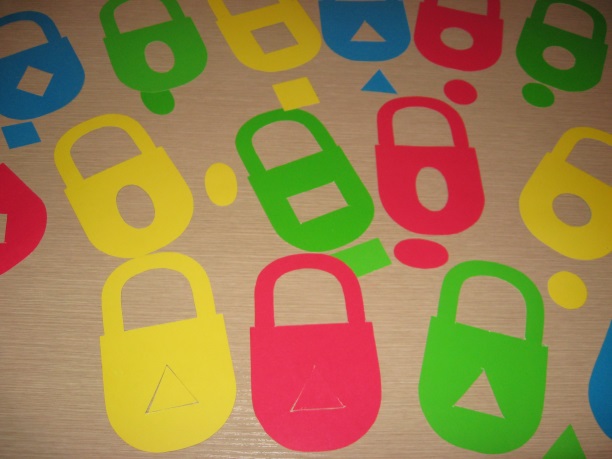 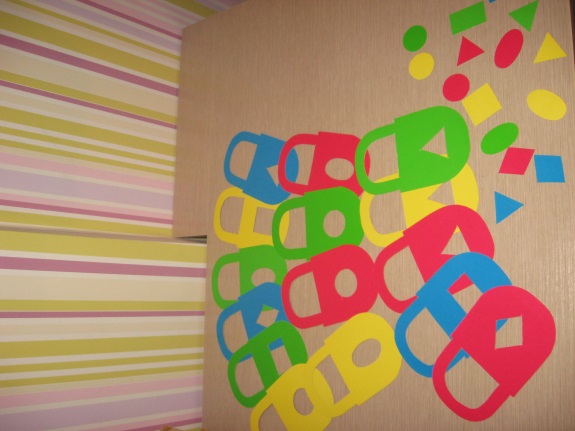 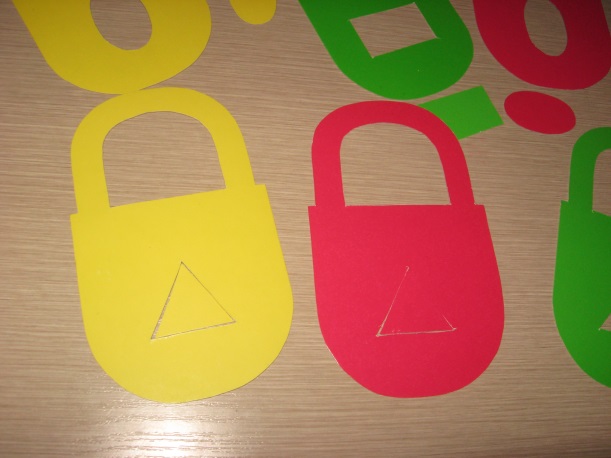 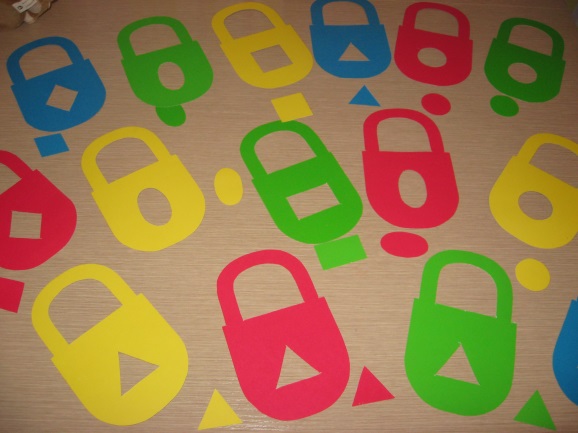 